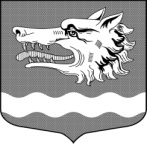 Администрация Раздольевского сельского поселенияПриозерского муниципального района Ленинградской областиПОСТАНОВЛЕНИЕ09 января 21024 года                                                                                  № 05Об утверждении Положения о дисциплинарных взысканиях за несоблюдение ограничений и запретов, требований о предотвращении или об урегулировании конфликта интересов и неисполнение обязанностей, установленных в целях противодействия коррупции, и порядке их применения к муниципальным служащим администрации Раздольевского сельского поселенияВ соответствии с Федеральным законом от 06.10.2003 № 131-ФЗ «Об общих принципах организации местного самоуправления в Российской Федерации», в соответствии со статьями 27, 27.1 Федерального закона от 02.03.2007 № 25-ФЗ «О муниципальной службе в Российской Федерации», Федеральным законом от 25.12.2008 № 273-ФЗ «О противодействии коррупции», протестом Приозерской городской прокуратуры, руководствуясь Уставом Раздольевского сельского поселение, администрация Раздольевского сельского поселения ПОСТАНОВЛЯЕТ: 1.   Утвердить Положение о дисциплинарных взысканиях за несоблюдение ограничений и запретов, требований о предотвращении или об урегулировании конфликта интересов и неисполнение обязанностей, установленных в целях противодействия коррупции, и порядке их применения к муниципальным служащим администрации Раздольевского сельского поселения Приозерского муниципального района Ленинградской области согласно приложению.2. Постановление от 02.11.2018 года № 196 «Об утверждении Положения о дисциплинарных взысканиях за несоблюдение ограничений и запретов, требований о предотвращении или об урегулировании конфликта интересов инеисполнение обязанностей, установленных в целях противодействия коррупции, и порядке их применения к муниципальным служащим администрации муниципального образования Раздольевское сельское поселение», Постановление от 05.07.2023 № 163 «О внесении изменений в постановление администрации МО Раздольевское сельское поселение от 02.11.2018 года № 196 «Об утверждении Положения о дисциплинарных взысканиях за несоблюдение ограничений и запретов, требований о предотвращении или об урегулировании конфликта интересов и неисполнение обязанностей, установленных в целях противодействия коррупции, и порядке их применения к муниципальным служащим администрации муниципального образования Раздольевское сельское поселение» считать утратившими силу.3. Обеспечить официальное опубликование настоящего постановления, а также размещение его в информационно-телекоммуникационной сети “Интернет” на официальном сайте Раздольевского сельского поселения.4. Настоящее постановление вступает в силу после официального опубликования.Глава администрации:                                                       В.В. Зайцева                                           С приложением можно ознакомиться на сайте раздольевское.рф